Методології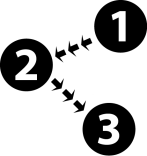 ЛекціяЗавдання: Оцінка знаньПопередня підготовка для тренерів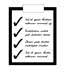 Тренер повинен оновити слайди 27, 28, 29 і 31, вказавши графік поточного моніторингу вірусного навантаження й тестування CD4 згідно з національними рекомендаціями своєї країни.                 
                    Час: 60 хвилин
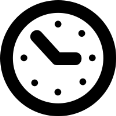 Цілі сесії Після завершення цієї сесії учасники зможуть:Розуміти динаміку вірусного навантаження в ході ВІЛ-інфекціїРозуміти, як вірусне навантаження впливає на ризик передачі та прогресування ВІЛ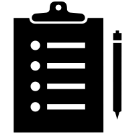 Пояснювати, як вірусне навантаження реагує на антиретровірусну терапіюВизначати терапевтичну невдачу, використовуючи вірусне навантаження Описати графік тестування вірусного навантаженняОгляд сесіїРозуміння вірусного навантаження Вірусне навантаження і ВІЛ-інфекціяПрогресування захворюванняПередача хворобиВимірювання вірусного навантаження і звітністьРеакція вірусного навантаження на АРТТерапевтична невдачаКритеріїПоточний і адресний моніторинг вірусного навантаженняГрафік моніторингу вірусного навантаження
Необхідні матеріали Слайди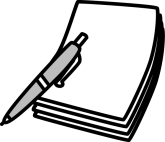 Перекидний буклет для консультування дорослих                 
                    Час: 60 хвилин
Цілі сесії Після завершення цієї сесії учасники зможуть:Розуміти динаміку вірусного навантаження в ході ВІЛ-інфекціїРозуміти, як вірусне навантаження впливає на ризик передачі та прогресування ВІЛПояснювати, як вірусне навантаження реагує на антиретровірусну терапіюВизначати терапевтичну невдачу, використовуючи вірусне навантаження Описати графік тестування вірусного навантаженняОгляд сесіїРозуміння вірусного навантаження Вірусне навантаження і ВІЛ-інфекціяПрогресування захворюванняПередача хворобиВимірювання вірусного навантаження і звітністьРеакція вірусного навантаження на АРТТерапевтична невдачаКритеріїПоточний і адресний моніторинг вірусного навантаженняГрафік моніторингу вірусного навантаження
Необхідні матеріали СлайдиПерекидний буклет для консультування дорослих45-хвилинна лекція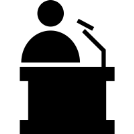 Що зробить тренер:Пояснить концепцію вірусного навантаженняОпише, як вірусне навантаження пов'язане з ВІЛ-інфекцією, зокрема:Як вірусне навантаження змінюється в залежності від прогресування захворюванняЯк вірусне навантаження впливає на передачу хворобиОбговорить, як вимірювати вірусне навантаження та інтерпретувати результатиОпише, як вірусне навантаження реагує на АРТДасть визначення терапевтичної невдачі, зокрема:Опише критерії, які використовують для визначення терапевтичної невдачіПояснить різницю між поточним і адресним моніторингом вірусного навантаженняНадасть дані, які підтверджують, що консультування з питань дотримання встановленого режиму терапії покращує подавлення вірусного навантаження, та підкреслюють важливість посиленого консультування щодо дотримання встановленого режиму терапії.Обговорить графік моніторингу вірусного навантаження для дітей і підлітків, вагітних або годуючих жінок і дорослих.Обговорить роль тестування на кількість клітин CD4.10-хвилинна завдання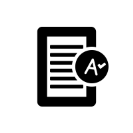 Завдання:  Оцінка знаньІнструктор проведе оцінку знань учасників за допомогою 3 питань. 5-хвилинне підбивання підсумківКлючові моменти, які слід підкреслити під час підбивання підсумків:Вірусне навантаження прогнозує прогресування захворювання у пацієнта і подальшу передачу ВІЛ статевим шляхом або від матері до дитиниУ більшості людей після 6 місяців АРТ вірусне навантаження впаде нижче рівня, який визначають через аналізи крові на вірусне навантаженняТест на вірусне навантаження є найкращим методом для виявлення терапевтичної невдачі у пацієнтів, які отримують АРТ, і його слід перевірити через 6 місяців після початку отримання АРТВірусне навантаження <1000 копій/мл вказує на прийнятну реакцію на АРТВірусологічна невдача: постійна (2 або більше результатів тестування ВН >1000, коли перший тест проведено >6 місяців після початку отримання АРТ, і 2-й тест проведено після консультування щодо дотримання встановленого режиму терапії і мінімум через 3 місяці хорошого дотримання терапії)